¿Para qué sirve esta plantilla?Esta plantilla es un documento de apoyo para la realización de trabajos escritos. En el cual encontrará la estructura de los contenidos bajo la norma ICONTEC y una breve explicación sobre cómo se debe desarrollar cada ítem. Adicionalmente, se dan las indicaciones para usar las citas y referencias bibliográficas en el estilo de normas APA.Cabe señalar que los ítems contemplados no son obligatorios. Es posible añadir o eliminar alguno si es necesario.Al terminar de leer esta presentación, elimínela y organice uniformemente los espacios de la portada y otros elementos de la plantilla. Para una correcta utilización de este documento le recomendamos crear una copia para editar este archivo. Centro Cultural Biblioteca Luis Echavarría Villegas.TÍTULO DE PROYECTOTitleNOMBRES Y APELLIDOS COMPLETOS DE LOS AUTORESTipo de trabajo (proyecto, trabajo de clase)Asesor, docenteNombre del asesor o docente del cursoUNIVERSIDAD EAFITCONTENIDOEn este espacio se relacionan los títulos de nivel uno, dos, tres y siguientes; con el número de la página que le corresponde. Nota: los títulos de primer y segundo nivel van en mayúscula sostenida, del tercer nivel en adelante use altas y bajas como se muestra a continuación.RESUMENPresentación corta y concisa referente a las temáticas abordadas en el texto. No debe exceder 250 palabras.Palabras clave: escriba los términos que definen el tema y los subtemas de su investigación.ABSTRACTEl abstract es una traducción exacta en inglés del resumen del documentoKeywords: términos en inglés que definen el tema y subtema de la investigaciónINTRODUCCIÓNPresentación más detallada del texto (importancia, origen, alcance, metodología, impacto para el área de interés). No debe confundirse con el resumen ni anticipar conclusiones.PLANTEAMIENTO DEL PROBLEMAEl planteamiento del problema hace alusión al interrogante que el autor busca resolver para dar respuesta a una necesidad, problema u oportunidad.Para su elaboración se debe tener en cuenta: los objetivos que pretende la investigación, la pregunta a resolver, la justificación, la viabilidad y las consecuencias del estudio.Además, se incluyen los antecedentes o la descripción retrospectiva del tema de investigación, la formulación y la descripción del problema a investigar.JUSTIFICACIÓNDebe expresar de manera concisa el porqué y el para qué del trabajo. Además, se debe explicar cuál es el impacto o aporte que puede tener este trabajo en relación con la ciencia.OBJETIVOSGENERALEste define cuál será el alcance de la investigación. Su redacción debe comenzar con una acción que pueda medirse y que sea alcanzable.ESPECÍFICOSLos objetivos específicos son metas que se derivan del objetivo general, deben ser alcanzables y ayudar en la consecución del objetivo general.MARCO TEÓRICO O MARCO CONCEPTUALContiene el objeto de estudio de la investigación. En este apartado es importante realizar un rastreo en la literatura para identificar artículos, libros y ensayos que soporten académica y científicamente la temática abordada en el desarrollo del texto.“El marco teórico implica analizar y exponer de una manera organizada las teorías, investigaciones y los antecedentes en general que se consideren válidos y adecuados para orientar el estudio” (Hernández Sampieri, Méndez, Mendoza, & Cuevas, 2017)DISEÑO METODOLÓGICOEn esta sección, se explica el enfoque metodológico de la investigación, bien sea cuantitativo o cualitativo.ENFOQUE CUANTITATIVO“Utiliza la recolección de datos para probar hipótesis con base en la medición numérica y el análisis estadístico, con el fin de establecer pautas de comportamiento y probar teorías” (Hernández Sampieri, 2014). FasesA continuación, se muestra las 10 fases que comprende el enfoque cuantitativo. 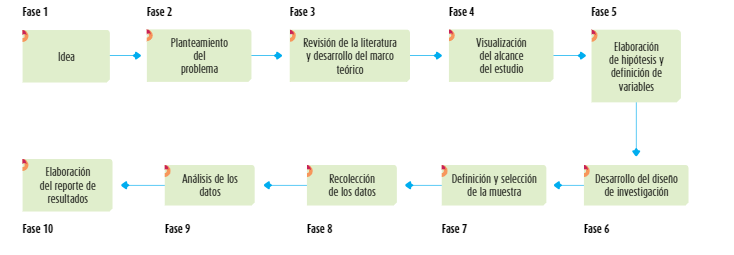 Nota. Imagen tomada de Hernández Sampieri,R. (2014).Metodología de la investigación.(6a. ed.) McGraw-Hill Interamericana. Página 5. Recuperado de http://ezproxy.eafit.edu.co:2120ENFOQUE CUALITATIVO“Utiliza la recolección y análisis de los datos para afinar las preguntas de investigación o revelar nuevas interrogantes en el proceso de interpretación” (Hernández Sampieri, 2014).FasesEl enfoque cualitativo cuenta con 9 fases, estas comienzan con el rastreo bibliográfico y finaliza al momento de elaborar los resultados de la investigación.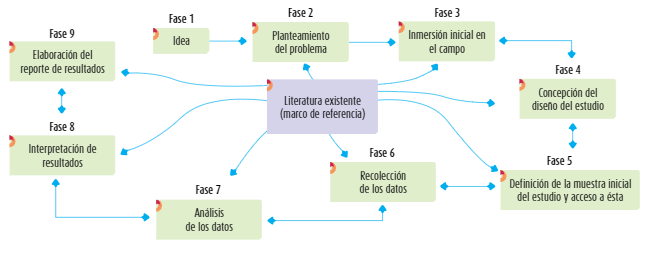 Nota. Imagen tomada de Hernández Sampieri, R. (2014).Metodología de la investigación.(6a. ed.) McGraw-Hill Interamericana. Página 7. Recuperado de http://ezproxy.eafit.edu.co:2120DESARROLLO DEL TRABAJOEn este espacio se desarrolla el texto con base en el rastreo bibliográfico realizado previamente junto con la información cosechada para la investigación.Toda la información que se tome de manera textual o parafraseada debe citarse bajo un estilo de citación. Esta plantilla usa la norma APA, cuya estructura es: (apellido, año de publicación; número de la página).Para conocer con mayor detalle la estructura de citas bibliográficas se puede consultar la guía de citación aquí RESULTADOSSe incluyen los hallazgos obtenidos en el desarrollo de la investigación. Para presentarlos puede usarse gráficos, infográficos, tablas o imágenes.TABLASPara insertar una tabla en el texto, se deben tener en cuenta los elementos que se muestran a continuación.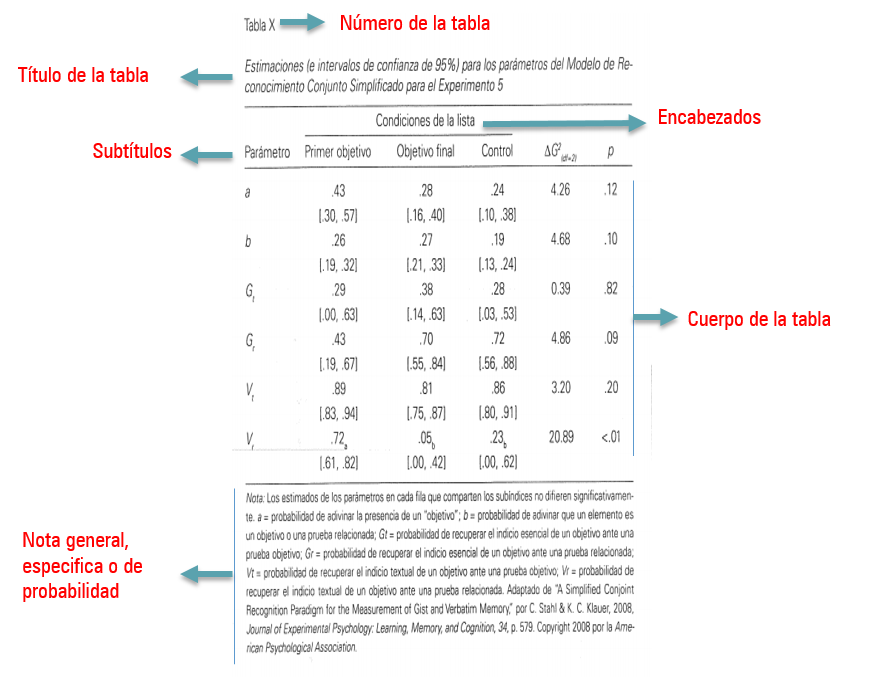 FIGURASLas figuras incluyen:  gráficos, imágenes, mapas, dibujos y fotografías. Ingréselas como se muestra a continuación. 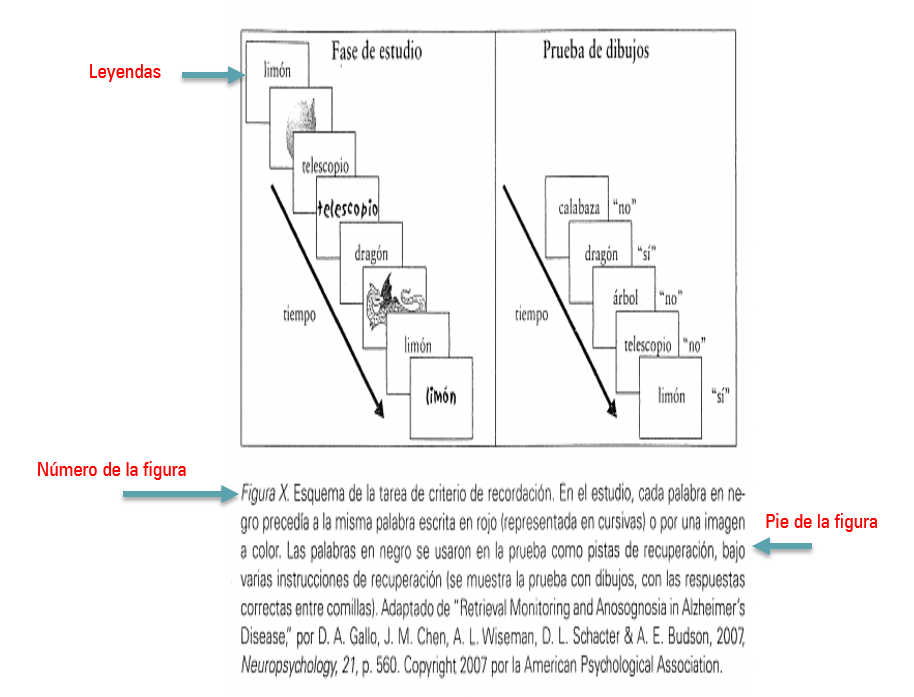 CONCLUSIONESSon los enunciados finales en los cuales se expresan datos y hallazgos recuperados en el desarrollo de la investigación y el logro de los objetivosREFERENCIASListado alfabético por autor en el cual se registran los documentos citados en el desarrollo de la investigación. Para conocer con mayor detalle la estructura de referencias bibliográficas se puede consultar la guía de citación aquí.EJEMPLOS DE REFERENCIASClarivate WoS-LATAM. (2015, Junio 25). Producción y colaboración científica de alto impacto por país [Archivo de video]. Recuperado de https://www.youtube.com/watch?v=wxmD2SuvIpAFairbrother, H., Curtis, P., & Goyder, E. (2016). Making health information meaningful: Children’s health literacy practices. SSM - Population Health, 2, 476–484. doi.org/10.1016/j.ssmph.2016.06.005Haybron, D. M. (2008). Philosophy and the science of subjective well-being. En M. Eid & R. J. Larsen. (Eds.), The science of subjective well-being (pp. 17-43). Nueva York, Estados Unidos: Guilford Press.Hernández Sampieri, R., Méndez, S., Mendoza, C., & Cuevas, A. (2017). Fundamentos de investigación. México: McGraw-Hil.Restrepo Ochoa, C. & López Díez, J. C. (2008). El sueño dorado: Historia empresarial de los Estados Unidos (Tesis de maestría). Universidad EAFIT, Medellín, Antioquia.ANEXOSIncluya en los anexos entrevistas, formatos, encuestas y todo material complementario que fue insumo para la elaboración del documento.